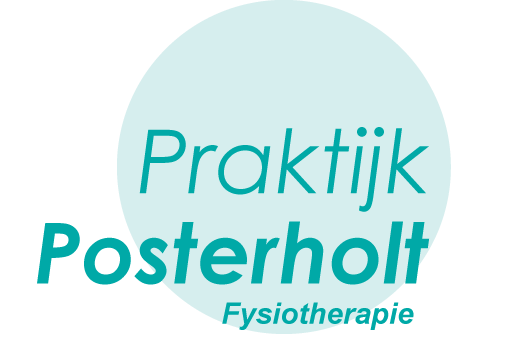 Inschrijfformulier deelname Zwangerfitcursus  Naam cursistAdresPostcode / plaatsnaamGeboortedatumTelefoonnummer thuis en mobielE-mail Bijzonderheden t.a.v. bereikbaarheidZwangerschapMeerlingzwangerschap  1ste   2de   3de   anders ……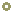  ja      nee	Aantal kinderenUitgerekende datum zwangerschapMedische bijzonderhedenOndergetekende geeft zich op voor   complete cursus        € 135,-   prénatale cursus        €   85,-   postnatale cursus      €    57,50Datum :                                                              Handtekening :Gaarne dit formulier zenden naar / afgeven aan balie van onze praktijkPRAKTIJK VOOR FYSIO POSTERHOLTNieuw Holsterweg 276061 EG  PosterholtT.a.v. ZwangerfitcursusAan de hand van de uitgerekende datum van uw zwangerschap, zullen wij u in een groep indelen.U krijgt van ons een bevestiging van de aanmelding toegezonden met daarop de aanvangsdatum van de cursus.